УТВЕРЖДЕНОрешением Совета Ассамблеи народа Казахстанаот «9» июня 2021 года        № 21-35-4.1ПОЛОЖЕНИЕ об общественных наградах Ассамблеи народа Казахстана 1. Общие положения1. Ассамблея народа Казахстана награждает граждан Республики Казахстан и, в особых случаях, иностранных граждан за значительный вклад в укрепление независимости страны, общественного согласия и общенационального единства, развитие межкультурного диалога и воспитание казахстанского патриотизма: 1) общественной медалью Ассамблеи народа Казахстана «Қазақстан халқы Ассамблеясының қоғамдық «Бiрлiк» алтын медалi»; 2) нагрудным знаком «Жомарт жан» Ассамблеи народа Казахстана;3) почетной грамотой Ассамблеи народа Казахстана;4) благодарственным письмом Ассамблеи народа Казахстана;5) нагрудным знаком «Алғыс» Ассамблеи народа Казахстана. Общественные награды Ассамблеи народа Казахстана, предусмотренные подпунктами 1) – 4) данного пункта подписываются Президентом Республики Казахстан – Председателем Ассамблеи народа Казахстана, общественная награда, предусмотренная подпунктом 5) данного пункта – заместителем Председателя Ассамблеи народа Казахстана – заведующим секретариатом АНК Администрации Президента Республики Казахстан. (Описание  общественных наград Ассамблеи народа Казахстана в приложении 3).2. Статус общественной медали Ассамблеи народа Казахстана «Қазақстан халқы Ассамблеясының қоғамдық «Бiрлiк» алтын медалi»2. Общественная медаль Ассамблеи народа Казахстана «Қазақстан халқы Ассамблеясының қоғамдық «Бiрлiк» алтын медалi» является высшим знаком общественного признания и поощрения казахстанских и иностранных граждан за значительный вклад в укрепление единства народа Республики Казахстан, сохранение мира и согласия и развитие духовной культуры. 3. Основными критериями к награждению общественной медалью Ассамблеи народа Казахстана «Қазақстан халқы Ассамблеясының қоғамдық «Бiрлiк» алтын медалi» являются: 1) значимый вклад в укрепление независимости, общественного согласия и общенационального единства, обеспечение межэтнического согласия в Республике Казахстан;2) укрепление и развитие казахстанской идентичности и единства на принципах гражданства;3) вклад в популяризацию и развитие государственного языка как консолидирующего фактора, развитие общенациональной культуры, языков и традиций народа Казахстана;4) практическое и плодотворное участие в духовно-нравственном воспитании детей и молодежи; 5) вклад в развитие межкультурного диалога, укрепление сотрудничества между народами, сближение и взаимообогащение национальных культур и дружественных отношений между государствами, укрепление авторитета Казахстана в мировом сообществе.3. Статус нагрудного знака «Жомарт жан» Ассамблеи народа Казахстана4. Нагрудный знак «Жомарт жан» Ассамблеи народа Казахстана является знаком общественного признания и поощрения граждан за заслуги в развитии меценатской и благотворительной деятельности в Республике Казахстан.5. Нагрудный знак «Жомарт жан» Ассамблеи народа Казахстана вручается гражданам за:1) реализацию социально значимых проектов, направленных на оказание социальной и благотворительной помощи нуждающимся гражданам страны;2) высокую социальную значимость деяний и поступков, проектов и инициатив, направленных на улучшение жизни общества;3) пропаганду эффективных форм общественной и социальной деятельности граждан, возрождение традиций меценатства и благотворительности;4) поддержку социальных инициатив и распространение успешного опыта гражданского неравнодушия;5) активное информирование граждан о благотворительных и социально значимых проектах.4. Статус Почетной грамоты Ассамблеи народа Казахстана и Благодарственного письма Ассамблеи народа Казахстана6. Почетная грамота Ассамблеи народа Казахстана является знаком общественного признания и поощрения граждан за достойный вклад в укрепление единства народа Казахстана, общественного согласия и казахстанского патриотизма.7. Благодарственное письмо Ассамблеи народа Казахстана является знаком общественного признания и поощрения граждан за значительный вклад в укрепление национального единства и общественного согласия, последовательное служение гуманистическим идеалам добра, духовное развитие общество.  5. Статус нагрудного знака «Алғыс» Ассамблеи народа Казахстана8. Нагрудный знак «Алғыс» Ассамблеи народа Казахстана является знаком выражения благодарности за активное участие граждан в деятельности Ассамблеи народа Казахстана и в реализации социальных, культурных и информационных проектов, направленных на укрепление единства народа и консолидирующих духовных ценностей Казахстана. 6. Порядок представления к награждению общественными наградами Ассамблеи народа Казахстана 9. Правом представления к общественным наградам Ассамблеи народа Казахстана обладают общественные объединения, центральные и местные государственные органы, члены Совета Ассамблеи народа Казахстана. 10. РГУ «Қоғамдық келісім» Министерства информации и общественного развития Республики Казахстан (далее – РГУ «Қоғамдық келісім») принимает представления к награждению общественной медалью Ассамблеи народа Казахстана «Қазақстан халқы Ассамблеясының қоғамдық «Бiрлiк» алтын медалi», нагрудным знаком «Жомарт жан» Ассамблеи народа Казахстана, почетной грамотой Ассамблеи народа Казахстана, благодарственным письмом Ассамблеи народа Казахстана.Представление граждан к очередной награде производится не раньше, чем через три года с момента предыдущего награждения.11. Нагрудный знак «Алғыс» Ассамблеи народа Казахстана вручается вне процедур, предусмотренных разделом 6 данного Положения, по инициативе и усмотрению заместителя Председателя Ассамблеи народа Казахстана – заведующего Секретариатом АНК Администрации Президента Республики Казахстан.12. Физические и юридические лица, указанные в пункте 9, представляют в РГУ «Қоғамдық келісім» следующие документы:1) ходатайство о награждении; 2) наградной лист установленного образца (приложение 1).13. Наградной лист подписывается руководителем организации. Наградной лист на первого руководителя подписывается его заместителем.14. Представления к награждению иностранных граждан производятся на общих основаниях.15. РГУ «Қоғамдық келісім» рассматривает поступившие документы на соответствие настоящему положению, обобщает и подготавливает проект решения о награждении на государственном и русском языках, который является неотъемлемым приложением протокола заседания Совета Ассамблеи народа Казахстана.16. Для предварительного рассмотрения, установления квоты и подготовки предложений по общественным наградам образуется Наградная комиссия Ассамблеи народа Казахстана (далее – Наградная комиссия).17. Состав Наградной комиссии определяется по должности настоящим Положением (приложение 2). 18. Рабочим органом Наградной комиссии является РГУ «Қоғамдық келісім». 19. Наградная комиссия в своей деятельности руководствуется законодательством об Ассамблее народа Казахстана и другими нормативными правовыми актами Республики Казахстан. 20. Наградная комиссия по итогам работы принимает решение, оформляемое протоколом, и направляет в Секретариат Ассамблеи народа Казахстана Администрации Президента Республики Казахстан.21. Секретариат Ассамблеи народа Казахстана Администрации Президента Республики Казахстан по итогам проверки соответствия выдвигаемых кандидатов требованиям настоящего положения, выносит проект решения на рассмотрение Совета Ассамблеи народа Казахстана.22. Секретариат Ассамблеи народа Казахстана Администрации Президента Республики Казахстан вправе отклонить кандидатуры в случае их несоответствия требованиям настоящего положения.23. Решение Совета считается принятым, если за него проголосовало не менее двух третей членов Совета, присутствующих на заседании.24. Принятое решение на заседании Совета Ассамблеи народа Казахстана и подписанное Председателем Ассамблеи народа Казахстана – Президентом Республики Казахстан является основанием для награждения.25. В исключительных случаях решением Президента Республики Казахстан – Председателя Ассамблеи народа Казахстана, либо по его поручению решением заместителя Председателя Ассамблеи народа Казахстана – заведующего секретариатом, награждение общественными наградами Ассамблеи народа Казахстана может быть осуществлено в ином порядке.7. Порядок вручения общественных наград Ассамблеи народа Казахстана26. Общественные награды Ассамблеи народа Казахстана вручаются в торжественной обстановке Президентом Республики Казахстан. Общественные награды от имени и по поручению Президента Республики Казахстан – Председателя Ассамблеи народа Казахстана могут вручать Государственный секретарь Республики Казахстан, либо иные уполномоченные лица.27. Каждому награжденному общественной медалью Ассамблеи народа Казахстана «Қазақстан халқы Ассамблеясының қоғамдық «Бiрлiк» алтын медалi», нагрудными знаками «Жомарт жан» и «Алғыс» Ассамблеи народа Казахстана, одновременно выдается удостоверение.28. Все наградные документы заполняются в Секретариате Ассамблеи народа Казахстана Администрации Президента Республики Казахстан. 29. Документы о награждении являются бессрочными. Какие-либо исправления в документах о награждении не допускаются. В связи с изменениями фамилии, имени, отчества награжденного документ о награждении замене не подлежит.30. После вручения награды, награжденный лично расписывается о ее получении в списке награжденных.31. О произведенном вручении общественной награды составляется протокол, который скрепляется подписью лица, вручившего награду и печатью органа, производившего вручение. 32. В случае смерти награжденного, которому при жизни общественная награда не была вручена, или при посмертном награждении, награда и документы к ней передаются для хранения, как память, семье награжденного. 33. В том случае, если награжденный вследствие болезни, инвалидности не смог явиться на вручение, награда может быть вручена ему на дому или в лечебном учреждении, где находится награжденный.34. Ответственность за организацию и проведение вручения общественных наград Ассамблеи народа Казахстана на местах возлагается на управления внутренней политики/общественного развития городов 
Нур-Султана, Алматы, Шымкента, областей.8. Заключительные положения общественных наградАссамблеи народа Казахстана35. Восстановление в правах на награды в случае необходимости осуществляется по ходатайству награжденного. В случае необходимости награжденный может обратиться с заявлением о выдаче дубликатов наград, взамен утраченных, в Секретариат Ассамблеи народа Казахстана Администрации Президента Республики Казахстан. К заявлению прилагается объяснительная об обстоятельствах утраты. 36. Замена пришедших в негодное состояние общественных наград Ассамблеи народа Казахстана может быть произведена в исключительных случаях по решению Наградной комиссии Ассамблеи народа Казахстана по заявлению награжденного. 37. В целях систематизации и учета выдачи общественных наград Секретариатом Ассамблеи народа Казахстана Администрации Президента Республики Казахстан ведется База данных по общественным наградам Ассамблеи народа Казахстана. Техническое и административное сопровождение Базы данных по общественным наградам Ассамблеи народа Казахстана обеспечивается РГУ «Қоғамдық келісім»._________________Приложение 1Республика Казахстан__________________  (область/город) НАГРАДНОЙ ЛИСТ1. Фамилия, имя, отчество ________________________________________2. Индивидуальный идентификационный номер (ИИН)_______________3. Должность, место работы, службы (указать точное наименование подразделения предприятия, учреждения, организации)__________________________________________________________________4. Пол_________ 5. Год и место рождения____________________________6. Национальность_____________________________________7. Образование_____________________________________________8. Ученая степень, ученое звание__________________________________9. Какими государственными наградами Республики Казахстан и общественными наградами награжден(а) и дата награждения:_______________________10. Домашний адрес: ____________________________________________11. Общий стаж работы____________________________12. Стаж работы в отрасли___________________________________13. Стаж работы в данном трудовом коллективе_____________________14. Стаж общественной деятельности _____________________15. Характеристика с указанием конкретных особых заслуг награждаемого: __________________________________________Кандидатура обсуждена и рекомендована ___________________________________________________________________________________________________(наименование предприятия, учреждения, организации, дата обсуждения,                        № протокола)Представляется к __________________________________________________________________                                                                   (вид награды)«____»_______________г.(дата заполнения)* Примечание: фамилия, имя, отчество награждаемого заполняются по удостоверению личности и обязательно указывается транскрипция на казахском и русском языках.Приложение 2Состав Наградной комиссии Ассамблеи народа Казахстана- заместитель Председателя Ассамблеи народа Казахстана, заведующий Секретариатом АНК Администрации Президента Республики Казахстан – председатель;- депутат Мажилиса Парламента Республики Казахстан, руководитель депутатской группы Ассамблеи народа Казахстана – заместитель председателя; - заместитель директора РГУ «Қоғамдық келісім» – секретарь. члены Комиссии:- председатель Комитета по развитию межэтнических отношений Министерства информации и общественного развития Республики Казахстан;- заместитель Председателя Ассамблеи народа Казахстана;- заместитель Председателя Ассамблеи народа Казахстана;- председатель Научно-экспертного совета Ассамблеи народа Казахстана.______________Приложение 3ОПИСАНИЕобщественной медали Ассамблеи народа Казахстана «Қазақстан халқы Ассамблеясының қоғамдық «Бiрлiк» алтын медалi»Общественная медаль Ассамблеи народа Казахстана «Қазақстан халқы Ассамблеясының қоғамдық «Бiрлiк» алтын медалi» (далее – медаль) имеет форму правильного круга диаметром 34 мм.Медаль изготавливается из металла желтого цвета (латуни).На лицевой стороне изделия (аверсе) на матированной поверхности, ближе к краю по кругу расположен лавровый венок. В центре медали на фоне расходящихся от центра лучей, символизирующих «уық», изображен «шанырак» (символ благополучия, мира и спокойствия) залитый эмалью голубого цвета. Под «шаныраком» на блестящей ленте располагается надпись «БІРЛІК». Между лавровым венком и шаныраком по кругу располагается надпись «ҚАЗАҚСТАН ХАЛҚЫ АССАМБЛЕЯСЫ».Фон аверса блестящий, рельеф – выступающий матированный.Оборотная сторона медали матовая. В нижней части медали находится блестящая, выступающая площадка на которой нанесён порядковый номер медали. С помощью ушка и кольца медаль присоединена к шестиугольной колодке, обтянутой шелковой муаровой лентой шириной 34 мм. Лента состоит из пяти полос: одной полосы голубого цвета по центру, двух полос желтого цвета и двух полос синего цвета по краям. Планка внизу обрамлена золотистыми лавровыми ветками. На обратной стороне колодки имеется булавка с визорным замком для крепления медали к одежде.____________________Приложение к описанию_________________ОПИСАНИЕнагрудного знака «Жомарт жан» Ассамблеи народа Казахстана Нагрудный знак «Жомарт жан» Ассамблеи народа Казахстана (далее – нагрудный знак) имеет форму правильного круга диаметром 34 мм.Нагрудный знак изготавливается из металла желтого цвета (латуни).На лицевой стороне матированной поверхности изделия (аверсе) в центральной части расположен «шанырак», окруженный сплетением семи сердец, имитирующих раскрытый цветок. Образ цветка полукругом обрамлен казахским орнаментом, а сверху надписью – «ЖОМАРТ ЖАН». Края нагрудного знака инкрустированы драгоценными камнями. Лицевая сторона изделия залита эмалью синего цвета, рельеф – выступающий матированный.Оборотная сторона нагрудного знака матовая, на поверхность прописными буквами нанесена надпись «ЖОМАРТ ЖАН» ТӨСБЕЛГІСІ. На нижней части оборотной стороны нагрудного знака также прописью расположена надпись «ҚАЗАҚСТАН ХАЛҚЫ АССАМБЛЕЯСЫ» и нанесён порядковый номер нагрудного знака. С помощью ушка и кольца нагрудный знак присоединен к шестиугольной шелковой муаровой ленте шириной 32 мм. Цвет ленты – синий, по краям обрамлена казахским орнаментом желтого цвета. Сверху лента присоединяется к планке (шириной 32 мм). На планке металл желтого цвета с казахскими узорами. На обратной стороне планки имеется булавка с визорным замком для крепления нагрудного знака к одежде.____________________Приложение к описанию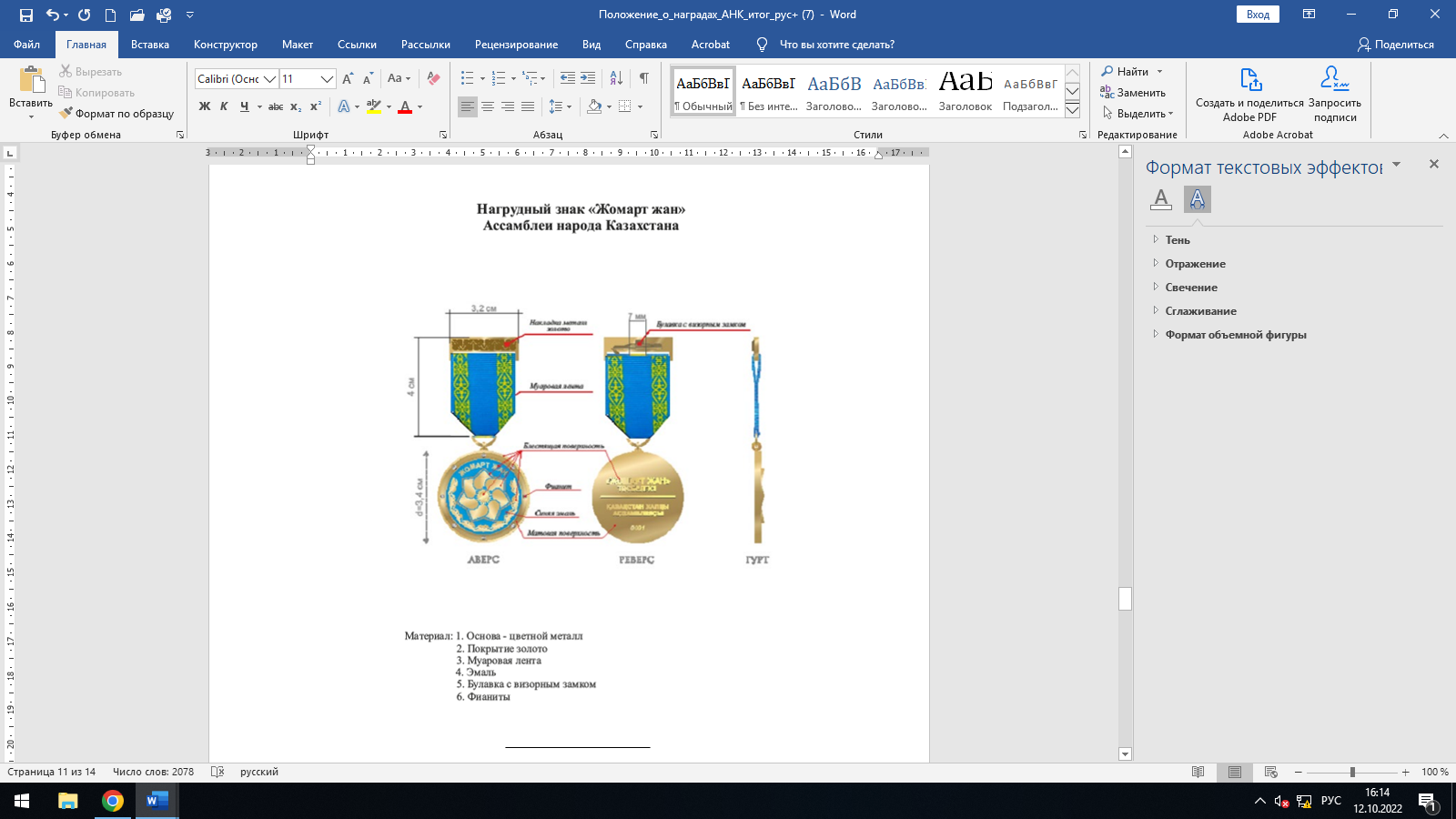 _________________ОПИСАНИЕнагрудного знака «Алғыс» Ассамблеи народа Казахстана Нагрудный знак «Алғыс» Ассамблеи народа Казахстана (далее – нагрудный знак) имеет форму правильного круга диаметром 34 мм.Нагрудный знак изготавливается из металла желтого цвета (латуни).На лицевой стороне матированной поверхности изделия (аверсе) по кругу нанесена надпись – «ХАЛЫҚ БІРЛІГІН НЫҒАЙТУҒА ҚОСҚАН ҮЛЕСІ ҮШІН», а снизу «АЛҒЫС». В центре нагрудного знака на фоне эмблемы, олицетворяющего единство народа Казахстана и лучей, расходящегося солнца изображен «шанырак» (символ благополучия, мира и спокойствия) залитый эмалью темно-синего цвета. Фон аверса залит эмалью темно-синего цвета, края – матовые, рельеф – выступающий матированный.Оборотная сторона нагрудного знака, на поверхность прописными буквами нанесена надпись – «ХАЛЫҚ БІРЛІГІН НЫҒАЙТУҒА ҚОСҚАН ҮЛЕСІ ҮШІН «АЛҒЫС» ТӨСБЕЛГІСІ». На нижней части оборотной стороны нагрудного знака также прописью расположена надпись «ҚАЗАҚСТАН ХАЛҚЫ АССАМБЛЕЯСЫ». С помощью ушка и кольца нагрудного знака присоединена к шестиугольной шелковой муаровой ленте шириной 28 мм. Лента состоит из трех полос: одной полосы желтого цвета по центру, двух полос темно-синего цвета по краям и присоединяется к планке вверху (металл желтого цвета шириной 32 мм). На планке металл желтого цвета, обрамленный казахскими узорами. На обратной стороне планки имеется булавка с визорным замком для крепления нагрудного знака к одежде.____________________Приложение к описанию_________________Дизайн Почетной грамоты и Благодарственного письма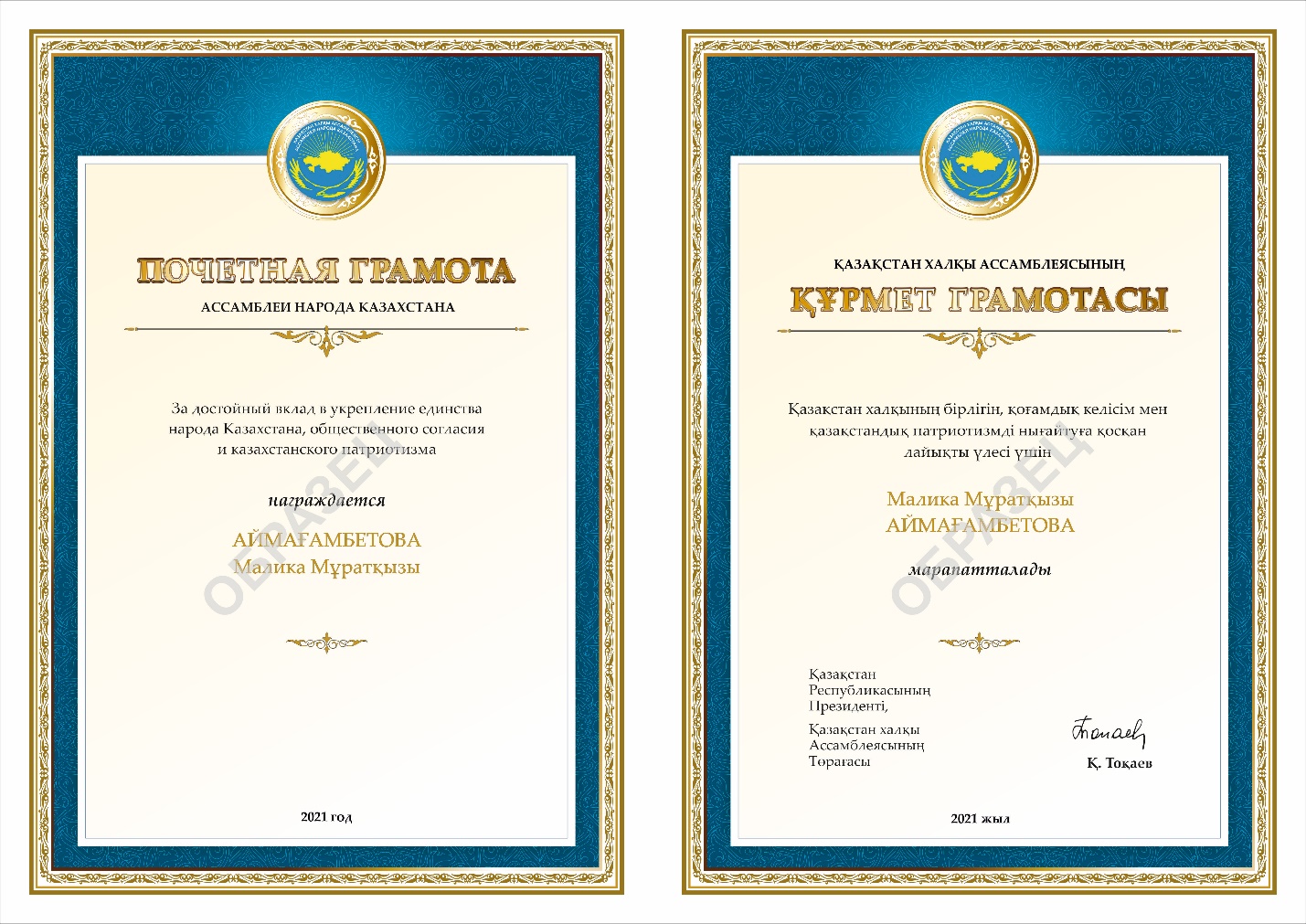 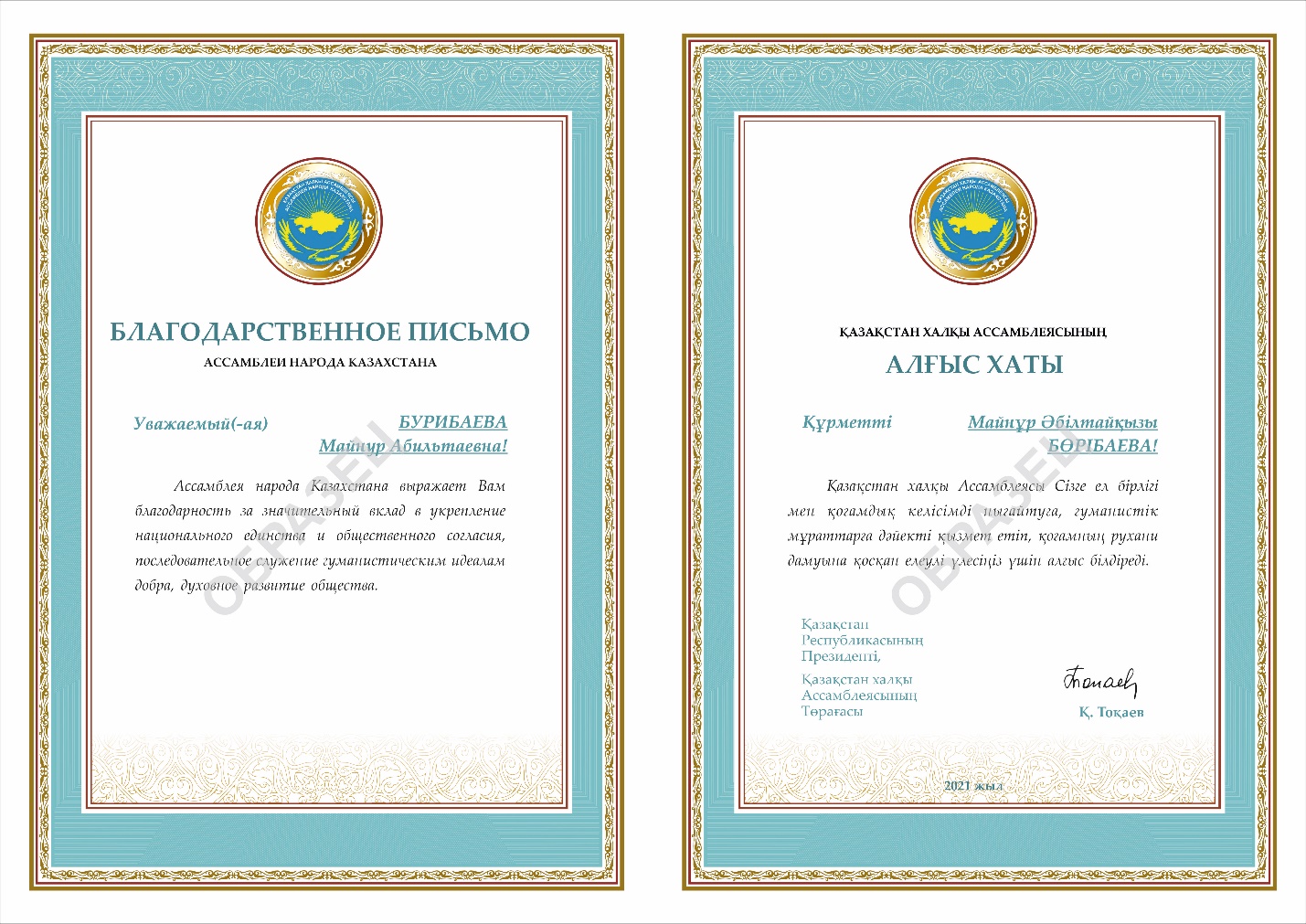 _________________Председатель АНК области/города либо руководитель учреждения, общественной организации_______________________      (Ф.И.О.)_______________________                    (подпись)